Clinch-Powell Resource Conservation & Development Council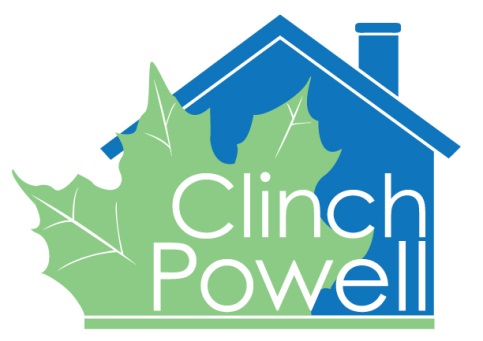 Annual ReportOctober 1, 2017 – September 30, 20182016-2020 Five Year Plan: YEAR 3LAND AND WATER CONSERVATIONGoal A: Generate conservation gains on 200 farms and increase knowledge of 6,000 citizens by 2020. A1: Delivered on-farm conservation planning and treatment for 31 landowners. FYP Total: 68Completed 31 BMP projects. FYP Total: 64Provided conservation planning on 31 farms and 17,828 acres. FYP Total: 96 farms; 25,053 acresTreated 17,828 acres. FYP Total: 21,102Protected 9.9 miles of streams. FYP Total: 18.7Protected or recovered 29 fish and freshwater mussel T&E species. FYP Total: over 30Provided $656,615 to landowners for land protection. FYP Total: $1,163,191Protected 0 acres through conservation easements. FYP Total: 47A2: Delivered conservation education and training to 680 citizens. FYP Total: 1,266Educated 80 landowners and 600 students. FYP Total: 501 landowners; 765 studentsConducted 1 workshops and field days featuring fencing and grazing improvement. FYP Total: 9A3: Improved 1,672 acres of private and public lands and reduced negative environmental impacts of 11,615 individuals through Appalachia CARES partnerships. FYP Total: 20,848 acres; 39,740 individualsEngaged 2,808 individuals in energy efficiency and conservation education. FYP Total: 17,206Conserved 216 miles of trails and maintained educational facilities through partnerships with 23 state parks. FYP Total: 425 milesProvided environmental education and access to experiential education to 8,807 youth. FYP Total: 22,534Propagated 0 species of native plants. FYP Total: 300 species, with 100 of those being restoration speciesImproved conservation practices on 60 farms and 167 acres through partnerships with 3 Soil Conservation districts. FYP Total: 277 farms; 19,343 acresA4: Completed 0 dam assessments, with 0 dam assessments underway. FYP Total: 46Assessments complete. No additional subcontracts.Additional Information:AFFORDABLE HOUSINGGoal B: Provide housing solutions that strengthen 1,200 families and support communities through 2020.    B1: Expanded access to affordable housing finance through Clinch-Powell, providing $2,542,054 in loans. FYP Total: $5.4 millionMaintained required licensure and certifications necessary for successful housing programs. New certifications obtained: HUD Certified Housing Counselor – Susan, Elizabeth (new requirement)Packaged (and closed) 18 affordable mortgage loans. FYP Total: 40Packaged 17 Home Repair Loans. FYP Total: 48B2: Provided counseling services to 194 families that will both promote and sustain quality housing in the communities we serve and beyond. FYP Total: 673Provided Foreclosure counseling to 31 clients. FYP Total: 101Provided Pre-Purchase counseling to 83 clients (including eHome). FYP Total: 189Provided High-Cost Mortgage counseling to 43 clients. FYP Total: 172Provided Household Budgeting and Credit Repair counseling to 15 clients. FYP Total: 26Provided rental counseling to 22 families. FYP Total: 184B3: Conducted education and training workshops, reaching 16 people. FYP Total: 450Organized Homebuyer Education Classes for 16 households. FYP Total: 25Provided Financial Literacy Education to 0 students. FYP Total: 270Provided Student Loan Debt Education to 0 students. FYP Total: 155B4: Expanded and maintained a rental property portfolio in good repair and in compliance with funder guidelines with a positive cash flow and vacancy rate of 14.8%. FYP Average: 10.7%Maintained 37 rental property units. FYP Total: 39Maintained occupancy rate of 85.2%. FYP Average: 89.3%Conducted 35 property inspections. FYP Total: 227Provided Transitional Housing program with 0 units to serve extremely- to very-low income persons and families and/or those with emergency needs. FYP Total: 0B5: Increased production of new and renovated quality housing units by 13. FYP Total: 25Built 1 new Energy Star homeownership units. FYP Total: 5Renovated and upgraded 12 units for resale and/or rental. FYP Total: 20B6: Established and deepened 3 community partnerships through outreach efforts. FYP Total: 18Initiated 0 commercial and industrial contacts for employee services. FYP Total: 0Developed relationships that resulted in 1* banking partners annual support grants. FYP Total: 1**Broadened existing relationship with Citizen’s Bank and Trust through Carol Peterson Loan program.Broadened connections and deepened participation with 2 related agencies / groups/networks. FYP Total: 17Financial Opportunity Center – official partnership with LISCRenewed / strengthened relationship with Grainger County Mayor’s officeB7: Improved housing conditions for 2,960 citizens through partner organizations and Appalachia CARES AmeriCorps program. FYP Total: 8,935Placed 23 members with affordable housing organizations. FYP Total: 54 placementsEngaged 2,960 individuals in housing services (resource support, assessment, education, identification of appropriate housing, and home repairs). FYP Total: 8,935Additional Information:SUSTAINABLE COMMUNITY AND ECONOMIC DEVELOPMENTGoal C: Strengthen 30 Middle and East Tennessee Counties through 32 Community Based Organizations (CBO’s) by expanding their capacity to provide Conservation and Housing services by 2020.C1: Expanded the capacity of 4 new CBO's by providing AmeriCorps placements, with 40 total partners. Created 44 MSYs from 8/1/17 (program year start date) to 12/31/18. FYP Total: 132Recruited 2,677 volunteers to serve 9,104 hours, increasing outreach and education in the community. FYP Total: 8,263 volunteers; 38,215 hoursNew sites: Johnsonville State Historic Park, Harrison Bay State Park, Johnson/Carter NRCS, Northeast TN Regional Economic Partnership Goal D: Sustainable Economic Development Grows by $5 million by 2020D1: Facilitated access to affordable capital through a small business revolving loan fund with 0 existing loans and 1 new loans. FYP Total: 1D2: Promoted and operated River Place on the Clinch, a model sustainable ecotourism enterprise.Supported 18 staff positions.Expanded net profits by 0% since last FY.  FYP Total: 0%Increased rentals of Outfitter, Cabin and Retreat by 0% since last FY. FYP Total: 0%Developed 1 new trails/attractions/access. FYP Total: 3Hosted 39 music events featuring local and regional musicians. FYP Total: 133Hosted 1 special event. FYP Total: 4Hosted 147 group reservations/parties. FYP Total: 358D3: Coordinated Appalachian Quilt Trail for more than 850 venues. Maintained dynamic www.vacationAQT.com website. 0 AQT rack cards in circulation at Welcome Centers. FYP Total: 30,000Distributed 100 rack cards directly to tourism partners. FYP Total: 8,100D4: Grew the local economy through investments of $3,022,682. FYP Total: $5.84 millionSupported businesses through purchases of $1,396,572. FYP Total: $3.86 millionSupported local subcontractors, totaling $308,154. FYP Total: $1,049,512Supported 0 minority owned businesses and 5 women owned businesses (MBE/WBE).Supported local tax base through property tax payments of $24,515. FYP Total: $80,394Generated local employment and wages of $1,245,015. FYP Total: $3.42 millionEnabled the awarding of $238,257 to further education for AmeriCorps members. FYP Total: $701,607Additional Information: